Ride-Along Participant Agreement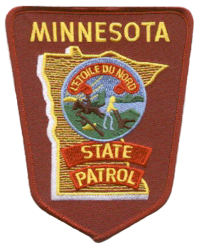 The  Patrol wants your ride-along experience to be one that is mutually beneficial to you and the Patrol.  As such, the following regulations have been developed to protect both you and the Trooper’s safety.  Adherence is mandatory, and any violation may result in the immediate termination of the ride-along.1.	Participants shall understand that they are under the direction of the Trooper with whom they are riding with at all times during the ride-along. 2.	If a Trooper is called to an extremely hazardous incident (e.g., ordered to assist in riot/fight duty, to assist other law enforcement officer whose life is endangered, etc.) the participant may be delivered to a business establishment, law enforcement agency office, or other reasonable site and will notify the Radio Communications Operator of the situation.3.	By participating in a ride-along, riders shall:Wear seatbelts at all times while the vehicle is in motion.Dress conservatively. Testify if called or subpoenaed as a witness, about any event observed while participating in the ride along program.Understand that their participation in the ride along program may be terminated at any time for any reason4.	Ride-along participants shall not:Be left in charge of, or alone with, arrested or detained persons;Question or converse with arrested or detained persons; Exit the vehicle unless instructed to do so by the Trooper; Engage in photography, videography, or audio recording unless the rider is a member of the media and has prior approval from the District/Section Supervisor, and has the citizen’s explicit written approval to use the images, video, or recordings; or,renders any images of persons stopped, license plates, and other readily identifiable objects indistinguishable if the citizen does not give written approval.  Be allowed into a residence or any other location where the occupant has a reasonable expectation of privacy without having given consent;Carry a firearm or any other weapon.  This includes off-duty peace officers from states other than  or those with a permit to carry a firearm.  Peace officers from  may carry a firearm, but must carry proper identification;Participate in an investigation or other special operation;Be present during any formal interviews with criminal suspects or informants;Have access to confidential materials such as criminal history;Drive the patrol unit, except in an emergency, as directed by the Trooper or with approval from the District/Section Commander;Participants shall not assume any police powers nor perform any police duties except as may be directed by the member in order to protect the life of the participant, the member, other employee of the State Patrol, or a third party.Participant Acknowledgement:  _____________________________ 	Date:_______If participant is a minor:Parent/Guardian: _________________________________		Date:_______